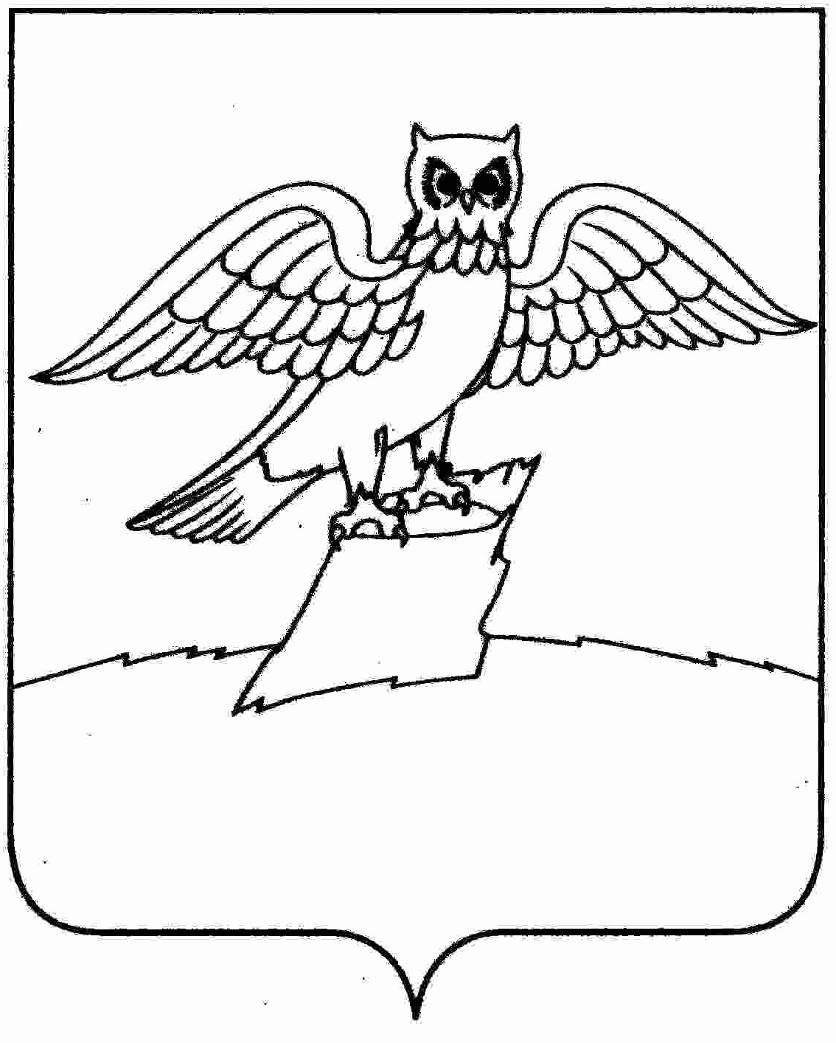                                             АДМИНИСТРАЦИЯ  ГОРОДА  КИРЖАЧ                                                                                                                                                                                                        КИРЖАЧСКОГО РАЙОНА                                      П О С Т А Н О В Л Е Н И ЕГЛАВЫ    ___________                                                                                                    № ____         В связи с необходимостью внесения изменений в рамках подпрограммы «Модернизация объектов коммунальной инфраструктуры» в 2017 году        ПОСТАНОВЛЯЮ:1. В разделе 2 «Строительство, реконструкция, капитальный ремонт» таблицы «Выполнение программных мероприятий по долгосрочной муниципальной  целевой подпрограмме «Модернизация объектов коммунальной инфраструктуры»- в мероприятии «Строительство ливневой канализации по адресу: г. Киржач, мкр. Красный Октябрь, ул. Больничный проезд, ул. Комсомольская, ул. Свердлова, ул. Калинина» в колонке «Объем финансирования в 2017году» цифры 1405 тыс. руб. заменить цифрами 1306,0 тыс.руб.2.  Графу «Программные мероприятия» дополнить мероприятием:  «Работы по подключению к сетям электроснабжения и теплоснабжения   котельной по адресу: г.Киржач, мкр.Красный Октябрь, ул.Северная,5» с объемом   финансирования в 2017 году 99,0 тыс.руб.3.  Контроль за исполнением настоящего постановления возложить на заместителя главы администрации по вопросам жизнеобеспечения.4. Настоящее постановление вступает в силу с  момента его подписания.   Глава города Киржач                                                               Н.В. СкороспеловаО внесении изменений в постановление главы г. Киржач Киржачского района от 11.10.2013г. №791 «О муниципальной программе г. Киржач «Обеспечение доступным и комфортным жильем  населения г. Киржач»